Youth Recognition 2013 - 2014The following lists include the girls who have received awards during the past Guiding year.  Those with an asterisk * attended the Youth Recognition Ceremony held in Saskatoon on October 26, 2015.  Congratulations, girls!Canada CordThe Canada Cord is the highest award a girl can earn as a Pathfinder.	*Ali Jansen		Saskatoon	*Amanda Fox		Regina	*Amanda Marchtaler   Regina      	*Andrea Crellin	Regina	*Ava Breker		Regina	*Chrandra Wale	Regina	*Ellia Maxwell		Regina 	*Erika Saalmann	Regina	*Jessie	Sandy		Saskatoon	*Kaitlin Windrem	Saskatoon	*Katie Turnbull	Saskatoon		*Kristen Braid		Saskatoon 	*Lora Fuessel	        	Southey	*Madison Allberg	Saskatoon	*Madison Kelln	Regina	*Maggie Wilson	Nipawin	*Sierra Mohr	        	Earl Grey 	*Taylor Spock		Saskatoon	Alexson Mackenzie	Saskatoon	Amanda Dyck		Prince Albert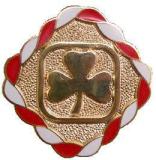 	Ashley Osachoff	Regina	Breanna Pochipinski	Prince Albert	Chelsey Taylor	Prince Albert	Danielle Boulet	Nipawin	Hope Crawford	Prince Albert	Jaiden Davis	        	Yorkton	Jessica Burgess	Melville	Kacee	 Worobey	La Ronge	Kaylee Hoko		Prince Albert	Kelsey Dunham	Saskatoon 	Kendall Schneider	Prince Albert	Melissa Bone		Prince AlbertBronze Chief Commissioner AwardThis award is presented to Rangers after completion of nine challenges from at least four different program areas.Jamie Krip		Prince AlbertKendall Horan		Prince AlbertMegan Moody		Prince AlbertRebecca Grimwood	Prince Albert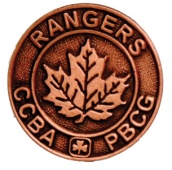 *Cassidy Brychun	Saskatoon*Kristen Braid		SaskatoonMarlanis Deptuch	SaskatoonQuinn Melenchuk	Swift CurrentSilver Chief Commissioner AwardThis award is presented to Rangers after completion of nine additional challenges from at least four areas.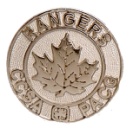 *Natashia Apangchan	Strasbourg*Vanessa Pratchler	GovanQuinn Melenchuk	Swift CurrentGold Chief Commissioner AwardThis is the highest award a girl can earn as a Ranger.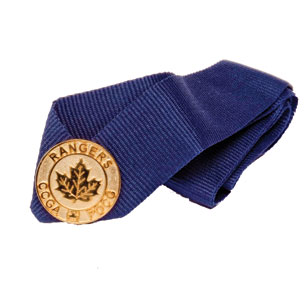 Amanda Bone		Prince AlbertKailey Pochipinski	Prince Albert*Catherine Thompson	   ReginaAlexis Abello		Regina*Bailey Wachniak	SaskatoonDuke of Edinburgh Award:  BronzeRebecca Grimwood	Prince AlbertMegan Moody		Prince Albert	Commonwealth AwardThis award is awarded by the Unit Guider for completion of the challenge.Quinn Melenchuk	Swift Current2014 Scholarship Recipients*Natalya Mason	SaskatoonAleina Haines 		SaskatoonYouth Recognition Ceremony October 26, 2014Youth award and scholarship recipients are pictured with Saskatoon Mayor, Don Atchinson (right); Jennifer Campeau, MLA for Saskatoon Fairview (upper right); and our PC, Charlene McLean (left) at the Youth Recognition Ceremony in Saskatoon.  (Photo by Ali Peters)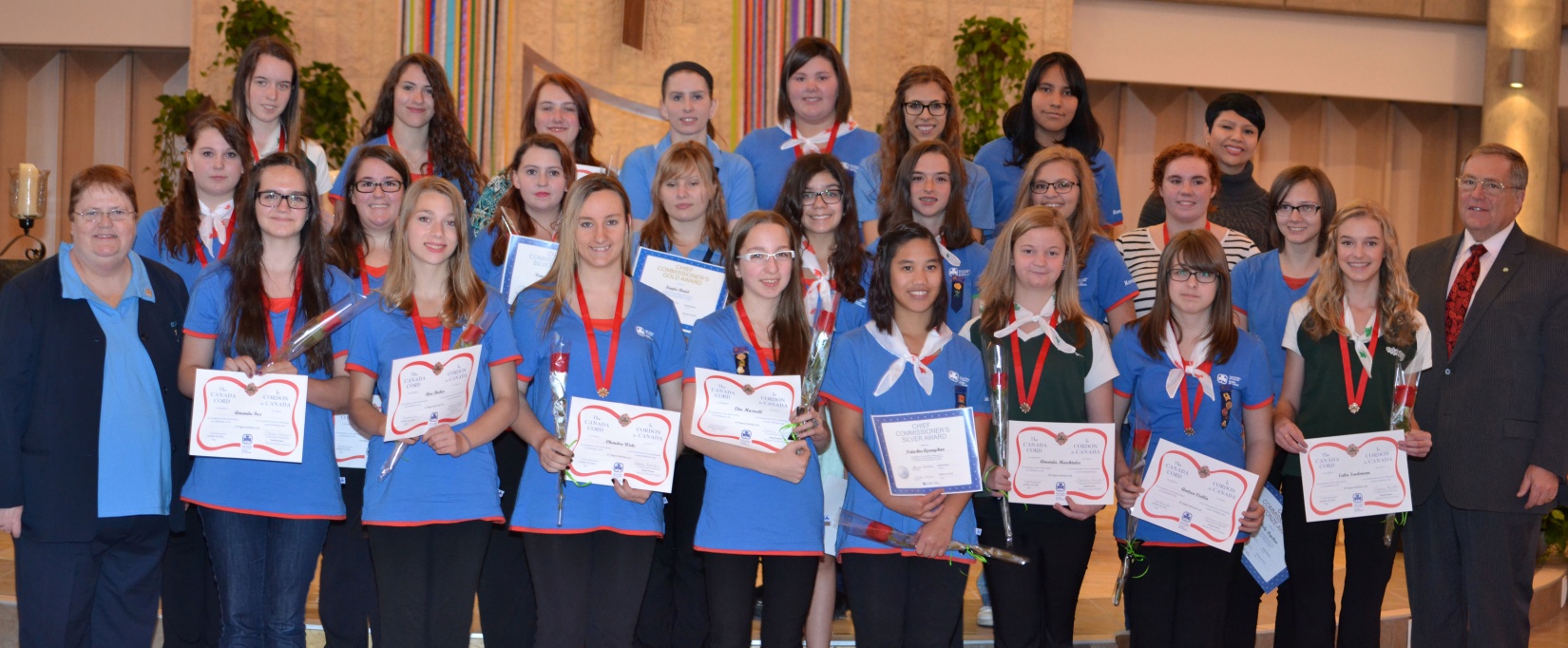 